SMĚRNICEOHLEDNĚOBSTARÁVÁNÍDODÁVEK, PRACÍ A SLUŽEBZáří 2011ROZVOJOVÁ BANKA RADY EVROPY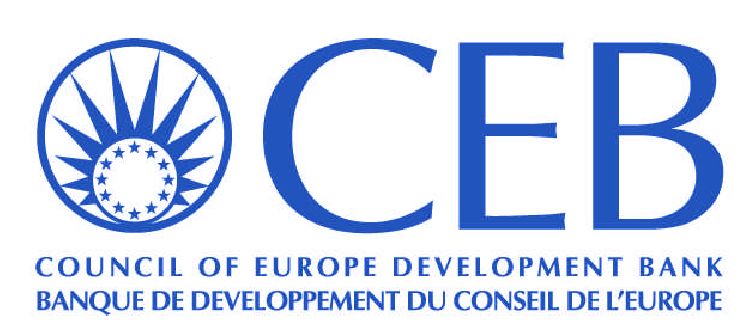 SMĚRNICE OHLEDNĚ OBSTARÁVÁNÍ
 DODÁVEK, PRACÍ A SLUŽEBÚVOD„Směrnice ohledně obstarávání dodávek, prací a služeb“ (Směrnice) Rozvojové banky Rady Evropy („CEB“ nebo „Banka“) mají informovat osoby, které provádějí projekt financovaný zcela nebo částečně úvěrem od CEB, ohledně zásad a postupů týkajících se zadávání zakázek na dodávky, práce a služby (včetně poradenských služeb) požadovaných pro projekt.V oddíle 1 jsou popsány obecné zásady, které se vztahují na všechny operace CEB.Oddíl 2 se zabývá postupy zadávání zakázek v těch členských zemích CEB, které jsou součástí Evropské unie a Evropského hospodářského prostoru (dále jen „EU/EHP“).Oddíl 3 stanoví pravidla pro zadávání veřejných zakázek v operacích veřejného sektoru financovaných CEB v těch členských zemích CEB, které nejsou součástí EU/EHP.Oddíl 4 popisuje požadavky na správu zakázek a záznamy o zakázkách pro všechny zakázky financované ze strany CEB.V oddíle 5 jsou popsány mechanismy zadávání zakázek ve všech operacích financovaných CEB v soukromém sektoru.Tyto Směrnice budou podle potřeby aktualizovány Bankou.Verze ze září 2011Obsah1.	OBECNÉ ZÁSADY	51.1	Politika Banky	51.2	Odpovědnost Příjemce	51.3	Způsobilost	51.4	Spolufinancování	51.4.1	Společné spolufinancování	61.4.2	Paralelní spolufinancování	61.5	Etické chování	62.	TRANSAKCE V EVROPSKÉ UNII (EU) A EVROPSKÉM HOSPODÁŘSKÉM PROSTORU (EHP)	72.1	Smlouvy, na které se vztahují ustanovení směrnic o zadávání veřejných zakázek	72.2	Smlouvy, na které se nevztahují směrnice o zadávání veřejných zakázek	73.	OPERACE VEŘEJNÉHO SEKTORU MIMO EU/EHP	73.1	Obecné aspekty	73.2	Definice operací veřejného sektoru mimo EU/EHP	73.3	Způsobilost účastnit se výběrových řízení a poskytovat dodávky, práce a služby	83.4	Etické předpisy	83.5	Předběžné uzavírání zakázek	93.6	Plán zakázky	93.7	Mezinárodní postupy zadávání veřejných zakázek	103.7.1	Otevřená řízení	103.7.2	Užší řízení	103.7.3	Konkurenční dialog	103.7.4	Jednací řízení (s uveřejněním)	113.7.5	Jednací řízení (bez uveřejnění)	113.8	Vnitrostátní postupy zadávání veřejných zakázek	113.8.1	Vnitrostátní výběrové řízení	123.8.2	Jiné způsoby zadávání veřejných zakázek	123.9	Obstarávání dodávek, prací a služeb podle mezinárodních postupů	123.9.1	Oznámení a reklama	123.9.2	Zadávací dokumenty	133.9.3	Jazyk	133.9.4	Normy a specifikace	133.9.5	Nabídková cena	133.9.6	Měna	143.9.7	Platební podmínky a postupy	143.9.8	Kritéria zadávání zakázek	143.9.9	Podmínky zakázky	143.9.10	Bezpečnost výběrového řízení	153.9.11	Lhůty a otevírání nabídek	153.9.12	Vyhodnocení nabídek a zadání zakázky	153.9.13	Odkladná lhůta	163.9.14	Stížnosti	163.9.15	Zveřejnění zadání zakázky	163.10	Zadávání zakázek na poskytování poradenských služeb	163.10.1	Popis řízení	163.10.2	Výběr řízení	173.10.3	Odchylky	173.10.4	Užší výběr uchazečů	173.10.5	Zpracování a obsah zadávací dokumentace	183.10.6	Předkládání nabídek	183.10.7	Hodnocení návrhů konzultantů	183.10.8	Řízení zakázky	184.	SPRÁVA ZAKÁZKY A ZÁZNAMY	184.1	Změny smluv	194.2	Vedení záznamů	195.	OPERACE SOUKROMÉHO SEKTORU	195.1	Finanční zprostředkovatelé	195.2	Subjekty provozované na základě koncesní smlouvy (mimo EU/EHP)	19PŘÍLOHA 1 - MONITOROVÁNÍ A PŘEZKOUMÁVÁNÍ ZADÁVÁNÍ VEŘEJNÝCH ZAKÁZEK ZE STRANY CEB	20PŘÍLOHA 1 - Dodatek 1	22PŘÍLOHA 2: ZÁRUKA BEZÚHONNOSTI	23OBECNÉ ZÁSADYPolitika BankyFinancování projektů ze strany CEB musí být v souladu se zásadami stanovenými v jejích stanovách a s pravidly a nařízeními přijatými podle stanov s patřičnou pozorností věnovanou způsobilosti, výběru a financování. Kromě toho je politikou CEB, aby její pravidla a postupy pro zadávání veřejných zakázek byly založeny na zásadách práva Evropské unie, jako je zásada rovného zacházení, zásada nediskriminace, zásada vzájemného uznávání, zásada proporcionality a zásada transparentnosti.Zatímco v praxi konkrétní pravidla a postupy zadávání zakázek, které je třeba dodržovat při realizaci projektu, závisí na konkrétním případě, cílem těchto Směrnic je zajistit dodržování těchto základních zásad:výnosy z financování ze strany CEB slouží k nákupu pouze těch dodávek, prací a služeb potřebných k realizaci projektu s náležitou pozorností věnovanou aspektům ekonomiky a účinnosti;proces zadávání veřejných zakázek respektuje zásady transparentnosti a odpovědnosti;se všemi způsobilými uchazeči se jedná stejně a všichni získávají stejné informace při soutěží o dodávky, práce a služby pro projekty financované ze strany CEB;každý účastník, který má nebo měl zájem na získání konkrétní zakázky a který byl nebo by mohl být poškozen údajným porušením příslušných pravidel pro zadávání zakázek, má přístup k účinnému přezkumnému řízení.Odpovědnost PříjemcePříjemce je odpovědný za realizaci projektů financovaných CEB, včetně všech aspektů procesu zadávání zakázek od fáze plánování až po zadání zakázky, jakož i za správu samotných zakázek. CEB může poradit Příjemci v procesu zadávání zakázek na konkrétní projekty, ale není smluvní stranou výsledných smluv.Pokud úvěr poskytuje finanční prostředky zprostředkující instituci, které mají být poskytnuty k částečnému financování dílčích projektů, CEB požaduje, aby tato zprostředkovatelská instituce přijala všechna nezbytná opatření k zajištění, že koneční příjemci získají zakázky na práce, dodávky a služby týkající se dílčích projektů v souladu s platným právním rámcem.CEB nebude financovat výdaje na dodávky, práce a služby, které nebyly získány v souladu s ustanoveními těchto Směrnic, jak je uvedeno v rámcové úvěrové smlouvě (Framework Loan Agreement, dále jen „FLA“) a jak je dále rozpracováno v Plánu zakázky. V takových případech CEB prohlásí zakázku za nezpůsobilou k financování z výtěžku z úvěru a může zrušit část úvěru přidělenou na financování nezpůsobilé zakázky nebo uplatnit jiné opravné prostředky stanovené v rámci FLA a v „Politice ohledně úvěrů a financování projektu“.FLA upravuje právní vztahy mezi Příjemcem a CEB a Směrnice jsou použitelné pro zadávání veřejných zakázek na dodávky, práce a služby, jak stanoví FLA. Žádná osoba kromě smluvních stran FLA nebude mít nárok na výnos z úvěru.Práva a povinnosti mezi Příjemcem a poskytovateli dodávek, prací a služeb pro projekt se řídí vnitrostátními právními předpisy, zadávacími dokumenty a smlouvami uzavřenými mezi Příjemcem a poskytovateli dodávek, prací a služeb.ZpůsobilostZa účelem podpory soutěže u projektů financovaných z vlastních zdrojů Banky je politikou CEB neomezovat zadávání veřejných zakázek na dodávky, práce a služby z žádné země, s výhradou ustanovení článku 3.3.SpolufinancováníCEB pracuje v úzké spolupráci s evropskými a dalšími multilaterálními institucemi a může spolufinancovat projekty s multilaterálními a bilaterálními rozvojovými agenturami, včetně některých nástrojů Evropské unie (EU).Společné spolufinancováníPokud jsou projekty spolufinancovány na společném základě, CEB může souhlasit s tím, že zadávání společně financovaných zakázek bude prováděno v souladu s pravidly spolufinancující instituce, pokud splňují základní zásady stanovené v článku 1.1. Souhlas CEB bude dále podmíněn tím, že druhá spolufinancující instituce otevře svou způsobilost co nejvíce, ale přinejmenším pro všechny členské země CEB.V takových případech může CEB rozhodnout o tom, že monitorování zadávání společně financovaných zakázek bude svěřeno druhé spolufinancující instituci.Paralelní spolufinancováníPokud jsou projekty spolufinancovány paralelně, postupy jednotlivých spolufinancujících subjektů se vztahují na ty složky nebo smlouvy, které jednotlivé subjekty financují. V takovém případě se s výjimkou případů, kdy je dohodnuto jinak, na zakázky, které mají být financovány ze strany CEB, použijí postupy zadávání veřejných zakázek, jak jsou uvedeny ve Směrnicích.Etické chováníPolitikou CEB je požadovat, aby Příjemci, stejně jako uchazeči, dodavatelé a konzultanti v rámci zakázek financovaných ze strany CEB, dodržovali při zadávání a provádění těchto zakázek nejvyšší etický standard. CEB si vyhrazuje právo a hodlá přijmout veškerá vhodná opatření k prosazování této politiky v souladu se svou Protikorupční chartou (viz článek 3.4).TRANSAKCE V EVROPSKÉ UNII (EU) A EVROPSKÉM HOSPODÁŘSKÉM PROSTORU (EHP)Smlouvy, na které se vztahují ustanovení směrnic o zadávání veřejných zakázekV rámci EU a EHP musí být zakázky, které spadají do oblasti působnosti směrnic EU o zadávání veřejných zakázek, obstarávány v souladu s těmito směrnicemi a vnitrostátními právními předpisy provádějícími tyto směrnice.U takových zakázek, ať už je Příjemce veřejnou nebo soukromou institucí, CEB:bude požadovat, aby Příjemce během fáze hodnocení projektu zajistil dodržování platných směrnic o zadávání veřejných zakázek, včetně zveřejnění požadovaného oznámení o vyhlášení veřejné zakázky v Úředním věstníku EU (dále jen „Úř. věst.“);podnikne další kroky během realizace projektu v nezbytném rozsahu, aby zajistila: dodržování platných právních předpisů v oblasti zadávání veřejných zakázek; racionální využití výnosů z úvěru; spolehlivost projektu a řízení rizik spojených se zakázkami.Smlouvy, na které se nevztahují směrnice o zadávání veřejných zakázekPostupy zadávání veřejných zakázek na zakázky pod prahovými hodnotami stanovenými ve směrnicích o zadávání veřejných zakázek by měly být v souladu s „Výkladovým sdělením o právu Společenství použitelným na zadávání zakázek, na které se (plně) nevztahují směrnice o zadávání veřejných zakázek“ Komise (2006/C179/02), v platném znění.Postupy zadávání zakázek u Příjemců ze soukromého sektoru, na které se nevztahují směrnice o zadávání veřejných zakázek, jsou řešeny v kapitole 5.OPERACE VEŘEJNÉHO SEKTORU MIMO EU/EHPObecné aspektyV případě operací veřejného sektoru mimo EU/EHP se Příjemce a CEB dohodnou na prahových hodnotách, od kterých bude Příjemce povinen obstarávat dodávky, práce a služby prostřednictvím mezinárodních postupů (vyžadujících zveřejnění v Úř. věst.). Taková prahová hodnota bude stanovena v FLA.Zakázky mohou být tedy zadávány na základě jiných metod zadávání veřejných zakázek než mezinárodních postupů pouze ve zvláštně odůvodněných případech nebo u zakázek, jejichž odhadované hodnoty jsou nižší než dohodnuté prahové hodnoty.Ve všech případech platí, že zadávání veřejných zakázek nesmí být diskriminační s ohledem na zahraniční a místní produkty nebo dodavatele.CEB přezkoumává postupy Příjemce ohledně zadávání veřejných zakázek, zadávací dokumentaci, hodnocení nabídek, doporučení ohledně zadání zakázky a smlouvy, což zajistí, že proces zadávání veřejných zakázek bude prováděn v souladu s dohodnutými postupy.Tyto přezkumné postupy jsou popsány v Příloze I. V FLA a v Plánu zakázky schválenými Bankou se stanoví, do jaké míry se tyto přezkumné postupy použijí s ohledem na různé kategorie dodávek, prací a služeb, které mají být zcela nebo částečně financovány z úvěru od CEB.Definice operací veřejného sektoru mimo EU/EHPPro účely této kapitoly jsou operace veřejného sektoru:Operace prováděné „veřejnými orgány“, které jsou definovány takto:„Veřejnými orgány“ se rozumí státní, regionální nebo místní orgány, subjekty veřejného práva nebo sdružení tvořená jedním či více takovými orgány nebo subjekty veřejného práva.„Subjektem veřejného práva“ se rozumí jakýkoli orgán, který:je zřízen za účelem plnění potřeb obecného zájmu, které nemají průmyslový ani komerční charakter;má právní subjektivitu; aje většinou financován veřejnými orgány nebo podléhá řídícímu dohledu veřejných orgánů, nebo má správní, řídící nebo dozorčí radu, ve které je více než polovina členů jmenována veřejnými orgány.Operace prováděné veřejnoprávními společnostmi (v případě, že veřejné služby provozují koncesionáři, platí pravidla pro zadávání zakázek stanovená v kapitole V (Operace soukromého sektoru) s výhradou ustanovení článku 5.2).Způsobilost účastnit se výběrových řízení a poskytovat dodávky, práce a službyV souvislosti s jakoukoli zakázkou, která má být zcela nebo částečně financována z úvěru CEB, CEB neumožňuje Příjemci, aby dodavateli či konzultantovi odmítl předběžnou nebo následnou kvalifikaci z důvodů nesouvisejících s jeho schopností a zdroji pro úspěšné splnění zakázky, ani neumožňuje Příjemci z takových důvodů diskvalifikovat jakéhokoli uchazeče.Výjimky z výše uvedeného jsou:Osoby nebo subjekty nabízející dodávky a služby nejsou způsobilé k zadání zakázek financovaných ze strany CEB, pokud jsou platba těmto osobám a subjektům nebo dovoz ze strany těchto osob a subjektů zakázány rozhodnutím Rady bezpečnosti OSN přijatým podle kapitoly VII Charty Organizace spojených národů.Firmy mohou být vyloučeny, jestliže země Příjemce ze zákona nebo úředního nařízení zakazuje obchodní vztahy se zemí dané firmy, za předpokladu, že CEB je přesvědčena, že takové vyloučení nevylučuje účinnou hospodářskou soutěž pro požadované dodávky, práce nebo služby.Firmy a fyzické osoby mohou být vyloučeny, pokud se CEB domnívá, že porušují její etické předpisy (např. v souladu s Protikorupční chartou Banky a článkem 3.4 níže).Jakákoli firma nebo odborník podílející se na přípravě projektu musí být vyloučen(a) z účasti na nabídkových řízeních na základě těchto přípravných prací, pokud nemůže Příjemci prokázat, že účast v předchozích fázích projektu nepředstavuje nekalou soutěž.Vládní podniky v zemi Příjemce se mohou účastnit pouze tehdy, pokud mohou prokázat, že (i) jsou právně a finančně autonomní, (ii) působí podle obchodního práva a (iii) nejsou závislými agenturami Příjemce nebo Dílčího příjemce.Etické předpisyV souladu s politikou CEB, jak je stanoveno v článku 1.5, CEB:definuje pro účely tohoto ustanovení následující podmínky takto:„korupčními praktikami“ se rozumí nabízení, dávání, přijímání nebo poptávání, přímo nebo nepřímo, čehokoli cenného s cílem nepřiměřeně ovlivnit jednání jiné osoby;„podvodným jednáním“ se rozumí jakýkoli čin nebo opomenutí, včetně nepravdivého prohlášení, které vědomě nebo lehkomyslně uvádí v omyl nebo se pokouší uvést v omyl určitou osobu za účelem získání finanční či jiné výhody nebo s cílem vyhnout se povinnosti;„tajnou praktikou“ je dohoda mezi dvěma nebo více stranami, která je určena k dosažení nepatřičného účelu, včetně nepřiměřeného ovlivnění jednání jiné osoby;„donucovacími praktikami“ se rozumí jednání, které přímo či nepřímo narušuje nebo poškozuje jakoukoli osobu nebo její majetek, nebo u něhož toto narušení či poškození hrozí, s cílem nepřiměřeně ovlivnit jednání jiné osoby;odmítne návrh na zadání zakázky, pokud zjistí, že uchazeč, který byl doporučen k zadání, se přímo nebo prostřednictvím zástupce účastnil na korupčních praktikách, podvodném jednání, tajné praktice nebo donucovacích praktikách v soutěži o dotyčnou zakázku;zruší část úvěru přidělenou zakázce nebo uplatní jiné opravné prostředky, jak stanoví FLA a „Politika ohledně úvěrů a financování projektu“, pokud kdykoli zjistí, že zástupci Příjemce nebo příjemce úvěru jsou zapojeni do korupčních praktik, podvodného jednání, tajné praktiky nebo donucovacích praktik během zadávání nebo provádění dané zakázky, aniž by Příjemce přijal včasné a vhodné opatření, které by takové praktiky řešilo ke spokojenosti CEB;bude obecně vyžadovat, aby Příjemci vložili do zadávací dokumentace (nebo do smlouvy v případě jednacího řízení) klauzuli, která:vyžaduje, aby každý uchazeč o dodávky, práce nebo služby jako podmínku přijetí ke způsobilosti vyhotovil a připojil ke své nabídce Záruku bezúhonnosti ve formě uvedené v příloze 2;uděluje Příjemci, CEB a auditorům jmenovaným kterýmkoli z nich právo kontrolovat záznamy dodavatele nebo konzultanta v souvislosti s jakoukoli zakázkou financovanou ze strany CEB.Předběžné uzavírání zakázekVe výjimečných případech může Příjemce chtít pokračovat v prvotních krocích zadávání veřejných zakázek před tím, než podepíše příslušnou FLA s CEB, případně již uzavřel smlouvy s dodavateli. V takových případech musí být postupy zadávání zakázek, včetně reklamy, v souladu se Směrnicemi, aby byly eventuální zakázky způsobilé pro financování CEB, a CEB přezkoumá proces uplatněný Příjemcem.Plán zakázkyV rámci přípravy projektu vypracuje Příjemce předběžný plán zakázky na celý rozsah projektu a předloží CEB ke schválení podrobný a komplexní Plán zakázky, včetně:všech zakázek na dodávky, práce a/nebo služby, u nichž se má uskutečnit zadávání zakázek v prvních 12 měsících realizace projektu;stručného popisu dodávek, prací a/nebo služeb požadovaných pro daný projekt;odhadovaných nákladů jednotlivých zakázek;navrhovaných metod zadání zakázky;časového harmonogramu klíčových zadávacích činností.Plán zakázky musí být před podpisem FLA předložen CEB.V případě vícenásobných projektů a v případě, že podrobnosti nejsou v době podpisu FLA plně známy, však Příjemce poskytne Bance podrobné informace o jednotných zadávacích řízeních u všech dílčích projektů. Na základě programu zřízeného s CEB bude v souladu s výše uvedenými požadavky Příjemcem vypracován a CEB předložen Plán zakázky, jakmile budou splněny technické podmínky pro jeho vypracování, podle jednotlivých dílčích projektů.Po obdržení Plánu zakázky bude CEB informovat Příjemce o souvisejících požadavcích a postupech pro přezkum ze strany Banky.Příjemce aktualizuje Plán zakázky po celou dobu trvání projektu a nejméně jednou ročně tím, že zahrne dříve zadané zakázky a zakázky, které budou získány v příštích 12 měsících. Všechny plány zakázky, jejich aktualizace nebo úpravy podléhají schválení CEB. Příjemce bude realizovat Plán zakázky podle způsobu, jakým byl schválen ze strany CEB.Mezinárodní postupy zadávání veřejných zakázekPrahová hodnota, nad kterou se budou používat mezinárodní postupy, se bude lišit v závislosti na povaze projektu, rozsahu a hodnotách zakázek, zkušenostech Příjemce a místních podmínkách a bude založena na příslušných prahových hodnotách pro uplatňování směrnic EU o zadávání veřejných zakázek.Výpočet odhadované hodnoty veřejné zakázky vychází z celkové splatné částky, bez DPH, podle odhadů Příjemce. Tento výpočet zohlední odhadovanou celkovou částku včetně jakékoli formy opce. Pokud navrhovaná práce nebo nákup služeb může mít za následek udělení zakázek současně ve formě samostatných partií, je třeba vzít v úvahu celkovou odhadovanou hodnotu všech těchto partií. Pokud se souhrnná hodnota partií rovná prahové hodnotě pro mezinárodní postupy nebo ji překračuje, každá partie se uděluje v souladu s použitelným mezinárodním postupem.Žádná zakázka nesmí být rozdělena s cílem obejít prahové hodnoty stanovené v FLA a vyhnout se povinnosti dodržet pravidla stanovená v těchto Směrnicích.Pokud se odhadovaná výše zakázky rovná prahovým hodnotám stanoveným v FLA nebo je překračuje, použije se pro zadání zakázky na dodávky, práce a služby požadované pro projekt jeden z následujících postupů, které jsou založeny na směrnicích EU o zadávání veřejných zakázek:Otevřená řízeníUmožnit všem zúčastněným stranám (dodavatelům) předložit nabídky. Zahrnují přísné požadavky na mezinárodní oznámení (včetně zveřejnění v Úř. věst.); jasné a komplexní zadávací dokumenty; a spravedlivé a transparentní postupy pro zadávání, hodnocení a udělování veřejných zakázek. Není povolena žádná předběžná kvalifikace kandidátů nebo jednání s uchazeči. Mimo EU/EHP jsou často označována jako mezinárodní konkurenční výběrová řízení (ICB) nebo otevřená nabídková řízení.Užší řízeníZajistit, že mohou podat nabídky pouze uchazeči vyzvaní Příjemcem, kteří splňují požadovaná kritéria výběru. Jsou podobná otevřeným řízením týkajícím se fáze výběrového řízení (zahrnující jasné a komplexní zadávací dokumenty a spravedlivé a transparentní postupy pro zadávání, hodnocení a udělování veřejných zakázek). Výběr uchazečů navazuje na mezinárodní oznámení (včetně zveřejnění v Úř. věst.) a seznam uchazečů je připraven na základě formální předběžné kvalifikace. Mimo EU/EHP se tato řízení označují také jako ICB (včetně fáze předběžné kvalifikace).Užší řízení je obvykle nezbytné pro velké nebo složité zakázky nebo za jakýchkoli jiných okolností, kdy by vysoké náklady na přípravu detailních nabídek mohly konkurenty odradit, jako jsou například zařízení na zakázku, průmyslová zařízení, specializované služby, zakázky na klíč a manažerské smlouvy.Předběžná kvalifikace se zakládá výlučně na schopnosti a zdrojích potenciálních uchazečů uspokojivě plnit konkrétní zakázku s přihlédnutím k(e): (i) zkušenostem a minulému plnění podobných zakázek, (ii) schopnosti týkající se personálu, vybavení a konstrukčních nebo výrobních zařízení, (iii) finanční situaci.Ustanovení použitelná pro otevřené řízení se použijí obdobně pro užší řízení.Konkurenční dialogV případě obzvláště složitých zakázek může být použit postup konkurenčního dialogu, pokud Příjemce není objektivně schopen předem připravit úplné technické specifikace. Oznámení o zakázce je poprvé zveřejněno v Úř. věst. a uvádí mimo jiné kritéria pro výběr uchazečů, kteří se tohoto řízení účastní. Příjemce poté vybere kvalifikované uchazeče a otevírá s nimi dialog s cílem identifikovat a definovat prostředky, které nejlépe vyhovují jeho potřebám a požadavkům. Jakmile je dialog uspokojivě uzavřen a účastníci o tom byli informováni, Příjemce je vyzve, aby předložili své závěrečné nabídky, které posoudí na základě kritérií pro zadání zakázky stanovených v oznámení o zakázce nebo popisném dokumentu.Během dialogu Příjemce zajistí rovnost zacházení mezi všemi uchazeči. Zejména nebude poskytovat informace diskriminačním způsobem, který by mohl představovat neoprávněnou výhodu pro určitého uchazeče ve srovnání s ostatními.Počet uchazečů vyzvaných k dialogu nesmí být menší než tři, pokud je k dispozici dostatečný počet vhodných uchazečů. Příjemce v každém případě zajistí, aby počet uchazečů vyzvaných k podání nabídky byl dostatečný k zajištění skutečné soutěže.Jednací řízení (s uveřejněním)Umožnit Příjemcům jednat s uchazeči podle svého výběru a jednat o podmínkách zakázky se třemi nebo více uchazeči. Výběr uchazečů navazuje na mezinárodní zveřejnění v Úř. věst. (může být použit i mezinárodní a vnitrostátní tisk).Během jednání Příjemce zajistí rovnost zacházení mezi všemi uchazeči. Zejména nebude poskytovat informace diskriminačním způsobem, který by mohl představovat neoprávněnou výhodu pro určitého uchazeče ve srovnání s ostatními.Příjemci mohou zadávat veřejné zakázky na základě jednacího řízení po zveřejnění oznámení o zakázce v těchto případech:ve výjimečných případech, kdy povaha dodávek, prací nebo služeb nebo příslušná rizika neumožňují předběžné celkové stanovení cen;v případě, že specifikace nehmotných služeb, jako jsou služby zahrnující projektování stavebních prací, nemohou být stanoveny s dostatečnou přesností, aby bylo možné zadat zakázku výběrem nejlepší nabídky podle pravidel pro otevřené nebo užší řízení;v případě obzvláště složité zakázky, která neumožňuje úplné vymezení technických specifikací a norem.Jednací řízení (bez uveřejnění)Umožnit Příjemcům jednat s uchazečem nebo uchazeči podle svého výběru a jednat o podmínkách zakázky s jedním nebo více uchazeči. Pokud Příjemce vybere pouze jednoho uchazeče, je to často označováno jako přímé zadávání zakázek. Mimo EU/EHP jsou jednací řízení bez uveřejnění často označována jako užší mezinárodní nabídková řízení (LIB) nebo výběrová nabídková řízení.Příjemci mohou zadávat veřejné zakázky na základě jednacího řízení bez předchozího zveřejnění oznámení o zakázce v těchto případech:pokud došlo k neuspokojivé reakci na otevřené nebo užší výběrové řízení provedené v souladu s těmito Směrnicemi, a v takovém případě mohou být vyzváni k účasti v jednacím řízení pouze ti uchazeči, kteří podali nabídky;pokud by prodloužení stávající zakázky udělené v souladu s těmito Směrnicemi pro dodatečné dodávky, práce nebo služby podobné povahy bylo jednoznačně ekonomické a účinné a nebyla by získána žádná výhoda prostřednictvím další soutěže, nebo pro dodatečné dodávky, práce nebo služby, které nemohou být technicky ani ekonomicky odděleny od původní zakázky bez velkých nesnází nebo nákladů pro Příjemce. Toto prodloužení by nemělo přesáhnout 50 % hodnoty původní zakázky;produkt nebo službu může poskytnout pouze omezený počet dodavatelů z důvodu exkluzivity možností nebo práv;standardizace se stávajícím vybavením je považována za důležitou a odůvodněnou, nebov případě mimořádné naléhavosti vyvolané nepředvídatelnými událostmi.Vnitrostátní postupy zadávání veřejných zakázekU zakázek, jejichž odhadovaná hodnota je nižší než prahové hodnoty stanovené v FLA, mohou být nejvhodnějším způsobem obstarávání dodávek, prací nebo služeb vnitrostátní postupy.Aby byly pro CEB přijatelné, musí vnitrostátní postupy zadávání zakázek:zajišťovat hospodárnost, účinnost, transparentnost a odpovědnost;zajišťovat přiměřené místní oznámení a hospodářskou soutěž;být obecně v souladu se zásadami, o něž se tyto Směrnice opírají, aumožňovat účast způsobilých zahraničních uchazečů.Vnitrostátní výběrové řízeníVnitrostátní výběrové řízení může být nejvhodnějším způsobem obstarávání dodávek, prací nebo služeb, které vzhledem k jejich povaze, rozsahu nebo hodnotě pravděpodobně nepřilákají zahraniční konkurenci. Patří sem zejména případy, kdy:je hodnota zakázky malá;práce jsou geograficky rozptýleny nebo rozloženy v průběhu času;nevýhody ve formě administrativní zátěže zjevně převažují nad výhodami otevřených nebo užších mezinárodních řízení.Jiné způsoby zadávání veřejných zakázekJiné způsoby zadávání veřejných zakázek, včetně přímého zadávání zakázek, mohou být použity s výhradou schválení CEB, kdy by vnitrostátní výběrové řízení nebylo ekonomicky nejúčinnějším způsobem zadání veřejné zakázky.Takové jiné způsoby zahrnují také:Nakupování: metoda zadávání veřejných zakázek založená na porovnání cenových nabídek získaných od nejméně tří dodavatelů. Tato metoda je vhodná pro získání snadno dostupného zboží nebo standardních specifikovaných komodit nebo jednoduchých stavebních prací malé hodnoty.Vlastní zdroje Příjemce: Příjemce může použít vlastní personál a vybavení k provádění prací nebo služeb, u kterých by to představovalo jedinou praktickou metodu zadání zakázky (může to být například situace, kdy množství práce není možné předem definovat, kdy jsou drobné práce rozptýleny v čase nebo ve vzdálených lokalitách, nebo kdy služby zahrnují duševní vlastnictví Příjemce).Obstarávání dodávek, prací a služeb podle mezinárodních postupůOznámení a reklamaOznámení o zakázce (OZ) se zveřejní pro každou zakázku zadávanou na základě otevřeného nabídkového řízení, užšího nabídkového řízení, jednacího řízení (s uveřejněním) nebo postupu konkurenčního dialogu.OZ musí poskytnout potenciálním uchazečům informace, které potřebují k určení jejich schopnosti plnit příslušnou zakázku a připravit a předložit plně vyhovující žádost nebo nabídku. OZ zejména stanoví minimální lhůty pro přijímání nabídek, jak je popsáno v článku 3.9.11 níže.OZ bude zveřejněno v Úř. věst. a v nejméně jedněch celostátních novinách v zemi Příjemce (a případně v národním úředním věstníku, pokud existuje).OZ, které je místně vydáno Příjemcem, musí být shodné s OZ zveřejněným v Úř. věst. a nebude zveřejněno před datem zveřejnění v Úř. věst.Ve všech oznámeních musí Příjemce uvést odkaz na CEB v následujícím znění:„(Jméno/název Příjemce) obdržel (nebo ve vhodných případech „požádal o“) úvěr od Rozvojové banky Rady Evropy (CEB) ve výši ekvivalentní (xxx) eur za účelem pokrytí nákladů na (název projektu) a má v úmyslu použít část výnosů z tohoto úvěru na způsobilé platby v rámci této zakázky.“Zadávací dokumentyZadávací dokumentace musí poskytnout veškeré informace nezbytné pro to, aby potenciální uchazeč připravil nabídku na dodávky, služby a práce, které mají být poskytnuty. Základ pro vyhodnocení nabídek a výběr nejníže oceněné nabídky musí být jasně uveden v pokynech pro uchazeče a/nebo ve specifikacích.Zadávací dokumenty musí být formulovány tak, aby umožňovaly a podporovaly mezinárodní soutěž. Všem potenciálním uchazečům budou poskytnuty stejné informace a musí být zajištěna rovnost příležitostí k včasnému získání dodatečných informací. Jakákoli změna se zasílá každému příjemci původních zadávacích dokumentů v dostatečném předstihu před uplynutím lhůty pro doručení nabídek, aby uchazeči mohli přijmout vhodná opatření.Pokud je za zadávací dokumentaci účtován poplatek, musí být přiměřený a zahrnovat pouze náklady na tisk a doručení potenciálním uchazečům.Pokud je to možné, Příjemce použije mezinárodně uznávané standardní zadávací dokumenty a standardní podmínky zakázky a formuláře, jako jsou standardy vypracované FIDIC, standardní zadávací dokumenty vypracované EC-PRAG, jakož i dokumenty vydané jinými multilaterálními rozvojovými bankami.JazykZadávací dokumentaci a dokumenty týkající se předběžné kvalifikace pro mezinárodní postupy připraví Příjemce v angličtině nebo francouzštině. Smlouvy uzavřené s místními uchazeči mohou být dle uvážení Příjemce vyhotoveny v národním jazyce, což bude hlavní jazyk pro takové smlouvy. Pokud je smlouva podepsána v jiném jazyce než v angličtině nebo francouzštině, Příjemce může být požádán, aby předložil CEB překlad smlouvy do jednoho z těchto dvou jazyků.Normy a specifikacePokud je to možné, Příjemce stanoví mezinárodní přijaté normy, jako jsou normy vydané Mezinárodní organizací pro normalizaci, s nimiž musí být zařízení, materiály nebo zpracování v souladu.Pokud takové mezinárodní normy nejsou k dispozici nebo jsou nevhodné, mohou být specifikovány vnitrostátní normy. Ve všech případech musí zadávací dokumentace uvádět, že zařízení, materiál nebo zpracování splňující jiné normy, které slibují přinejmenším podstatnou rovnocennost, budou rovněž přijaty.Nabídková cenaVeškeré dodávky mohou být uváděny jako DAP („delivered at place“) nebo DDP („delivered duty paid“) a v zadávací dokumentaci musí být jasně uvedeno, na jakém základě by měly být ceny předkládány.V obou případech by se od uchazečů mělo rovněž požadovat, aby uváděli odděleně i) u dodávek zahraničního původu dovozní clo splatné za dovezené dodávky a ii) u dodávek vyrobených nebo montovaných v zemi Příjemce placené nebo splatné clo a daně s ohledem na přímo dovezené materiály, součásti a služby začleněné do dodávek.Vyhodnocení a porovnání nabídek by mělo být provedeno buď na základě cen DDU, popřípadě podle DDP.Není-li v zadávací dokumentaci uvedeno jinak, nabídková cena zakázky na klíč zahrnuje všechna cla, daně a ostatní poplatky.U zakázek na práce se od uchazečů požaduje, aby uváděli jednotkové ceny nebo paušální částky za provedení prací, a tyto ceny zahrnují veškerá cla, daně a ostatní poplatky.V zadávací dokumentaci musí být uvedeno, že (a) nabídkové ceny budou pevně stanoveny nebo (b) budou provedeny úpravy cen, které budou odrážet případné změny (směrem nahoru nebo dolů) v hlavních nákladových složkách zakázky, jako jsou práce, vybavení, materiály a palivo.MěnaV zadávací dokumentaci musí být uveden(a):měna nebo měny, ve kterých mohou uchazeči uvádět své ceny. Od uchazečů se může požadovat, aby uváděli část nabídkové ceny, která představuje místní náklady, v měně země Příjemce.postup pro účely srovnání nabídek pro přepočet cen vyjádřených v různých měnách na jednotnou měnu (uvedenou v zadávací dokumentaci) za použití prodejních (směnných) sazeb uvedených v mezinárodně uznávaném směnném kurzu (např. zveřejněných ve Financial Times) pro předem vybraný den a jak je specifikováno v zadávací dokumentaci za předpokladu, že tento den nesmí nastat dříve než 30 dnů před datem stanoveným pro otevírání nabídek.Platba ceny zakázky se provádí v měně nebo v měnách, ve kterých je nabídková cena uvedena v nabídce úspěšného uchazeče.Platební podmínky a postupyPlatební podmínky musí být v souladu s mezinárodními obchodními praktikami platnými pro konkrétní zboží a práce:smlouvy o dodávkách zpravidla zajišťují plnou platbu za dodání a kontrolu smluvních dodávek, je-li to požadováno. Ve významných smlouvách o zařízeních musí být zajištěna vhodná záloha a v dlouhodobých smlouvách musí být poskytnuty platby za pokroky během výroby nebo montáže;smlouvy o dílech obvykle ve vhodných případech upravují zálohy na mobilizaci, zálohy na vybavení a materiály dodavatele, pravidelné platby za pokroky a přiměřené zadržené částky, které mají být uvolněny po splnění povinností dodavatele vyplývajících ze smlouvy.V zadávací dokumentaci se uvedou způsoby případného zajištění požadovaného u zálohových plateb.Kritéria zadávání zakázekKritéria, na kterých Příjemci zakládají zadávání zakázek, jsou buď: (a) ekonomicky nejvýhodnější; (b) nejnižší cena vyhovující a technicky reagující nabídky. Při zadání zakázky na základě ekonomicky nejvýhodnější nabídky musí být v oznámení o zakázce nebo v zadávací dokumentaci upřesněna různá kritéria související s předmětem zakázky, jakož i relativní zvážení každého z kritérií, která budou použita k určení ekonomicky nejvýhodnější nabídky.Pokud podle názoru Příjemce není zvážení ze zřejmých důvodů možné, Příjemce uvede v oznámení o zakázce nebo v zadávací dokumentaci kritéria v sestupném pořadí významu.Podmínky zakázkyZakázka musí jasně definovat rozsah práce, která má být provedena, dodávky, práce nebo služby, které mají být poskytnuty, a práva a povinnosti Příjemce a dodavatele, a musí mimo jiné obsahovat příslušná ustanovení o závazcích, náhradách škody, nárocích, ukončení, urovnání sporů a rozhodném právu.Podmínky plnění zakázky mohou být zejména zamýšleny tak, aby upřednostňovaly odbornou přípravu na místě, zaměstnávání osob s obtížemi při integraci, boj proti nezaměstnanosti nebo ochranu životního prostředí. Například lze mimo jiné uvést požadavky - použitelné při plnění zakázky - na přijímání dlouhodobých uchazečů o zaměstnání nebo na provádění opatření pro odbornou přípravu nezaměstnaných nebo mladých osob, splňování ustanovení základních úmluv Mezinárodní organizace práce (ILO), za předpokladu, že tato ustanovení nebyla provedena ve vnitrostátním právu, a přijímání většího počtu osob se zdravotním postižením, než je vyžadováno podle vnitrostátních právních předpisů.Bezpečnost výběrového řízeníPříjemce má možnost požadovat jistotu v nabídkovém řízení. Bude-li použita, tato jistota se stanoví v zadávací dokumentaci a představuje pevnou částku nebo procentuální podíl odhadovaných nákladů zakázky.Lhůty a otevírání nabídekPři stanovení lhůt pro doručení žádostí o účast, předkládání předběžné kvalifikace nebo nabídek musí Příjemci vzít v úvahu složitost zakázky a dobu potřebnou pro přípravu takových podání a nabídek.V případě otevřených řízení je minimální lhůta pro doručení nabídek 52 dnů ode dne zveřejnění oznámení o zakázce.V případě užších řízení, jednacích řízení s uveřejněním a konkurenčního dialogu je minimální lhůta pro přijetí žádostí o účast 37 dnů ode dne, kdy bylo oznámení o zakázce zasláno.Datum a místo otevírání nabídek musí být oznámeno v oznámení o zakázce (nebo ve výzvě k podávání nabídek pro užší řízení). Čas otevírání nabídek je stejný jako lhůta pro přijetí nabídek nebo neprodleně poté. Veškeré nabídky musí být ihned po obdržení opatřeny razítkem a datem. Nabídky se otevírají za přítomnosti uchazečů nebo jejich zástupců. Jméno uchazeče a celková částka každé nabídky spolu s případnou nabízenou slevou a případné alternativní nabídky, pokud byly požadovány nebo povoleny, musí být přečteny nahlas a zaznamenány v zápisu o otevírání nabídek. Nabídky obdržené po uplynutí lhůty pro doručení nebudou otevřeny.Vyhodnocení nabídek a zadání zakázkyNabídky a veškeré informace týkající se hodnocení nabídek a doporučení týkající se zadání zakázky nesmějí být zveřejněny uchazečům nebo jiným osobám, jichž se tento proces oficiálně netýká.Příjemce provede náležitou due diligence s ohledem na technické a finanční kvalifikace uchazečů s cílem ujistit se o jejich způsobilosti ve vztahu ke konkrétní zakázce, a zjistí, zda nabídky:splňují požadavky na způsobilost uvedené v zadávací dokumentaci;mají všechny stránky postupně číslované a podepsané;jsou doprovázeny požadovanou jistotou;v zásadě reagují na zadávací dokumentaci.Příjemce může požádat uchazeče o objasnění, které je třeba pro vyhodnocení jejich nabídek, ale nesmí po zahájení otevírání nabídek požádat uchazeče o změnu jejich nabídek, ani takovou změnu povolit. Žádosti o objasnění a odpovědi uchazečům musí být vyhotoveny písemně.Nereaguje-li nabídka přiměřeně, tj. obsahuje podstatné odchylky nebo výhrady k podmínkám a specifikacím v zadávací dokumentaci, nebude dále brána v potaz.Příjemce vypracuje podrobnou zprávu o hodnocení a srovnání nabídek a uvede konkrétní důvody, na nichž je doporučení ohledně zadání zakázky založeno.Příjemce zadá zakázku ve lhůtě platnosti nabídek uchazeči:jehož nabídka byla stanovena jako náležitě reagující na dané zadání;který splňuje potřebná kvalifikační kritéria uvedená v zadávací dokumentaci;jehož nabídka je v souladu s konkrétními hodnotícími kritérii uvedenými v zadávací dokumentaci určena jako nejnižší oceněná nabídka, a u něhož bylo na základě předložené nabídky rozhodnuto, že je plně schopen se zakázky zhostit.Příjemci musí dokončit hodnocení nabídek a zadání zakázky v počáteční lhůtě platnosti nabídky tak, aby nebylo nutné prodloužení. Prodloužení platnosti nabídky, je-li odůvodněno výjimečnými okolnostmi, bude žádáno písemně od všech uchazečů před uplynutím lhůty.Příjemce může odmítnout všechny nabídky pouze v případě neuspokojivé hospodářské soutěže, včetně obdržení nabídkových cen, které výrazně překračují odhady nákladů nebo dostupné prostředky. Před odmítnutím všech nabídek musí Příjemce získat od Banky souhlas s postupy, které mají následovat.Odkladná lhůtaSmlouva bude uzavřena po rozhodnutí o zadání zakázky nejdříve po uplynutí lhůty nejméně 10 kalendářních dnů ode dne následujícího po dni, kdy bylo rozhodnutí o zadání zakázky zasláno dotyčným uchazečům. Sdělení rozhodnutí o zadání zakázky zaslané každému dotyčnému uchazeči poskytne veškeré příslušné informace o zamítnutí jeho nabídky. Odkladná lhůta by měla poskytnout dotyčným uchazečům dostatečný čas k tomu, aby přezkoumali rozhodnutí o zadání zakázky přijaté Příjemcem, posoudili, zda je vhodné podat stížnost, a v případě potřeby podali návrh na předběžná opatření.Smlouvy, které jsou uzavřeny v rozporu s odkladnou lhůtou, nebudou financovány ze strany CEB v rozsahu, v němž toto porušení ovlivnilo šance ostatních uchazečů, kteří podali žádost o přezkum, na získání zakázky.StížnostiUchazeči, kteří se domnívají, že byli během zadávacího řízení poškozeni chybou nebo nesrovnalostí, mohou podat stížnost přímo Příjemci. Příjemce musí odpovědět do 15 dnů od obdržení stížnosti.Příjemce neprodleně informuje CEB o všech obdržených stížnostech.V případě selhání smírného řešení mezi stěžovatelem (uchazečem) a Příjemcem může uchazeč uplatnit postupy zavedené podle vnitrostátních právních předpisů země Příjemce.Zveřejnění zadání zakázkyPo podpisu smlouvy Příjemce zašle oznámení o zadání zakázky (OZZ) na Úř. věst.Zadávání zakázek na poskytování poradenských služebNíže uvedená ustanovení se týkají smluv o poradenských službách financovaných CEB ve veřejném sektoru.V souladu s obecnými cíli těchto Směrnic se výběr konzultantů řídí těmito zásadami:vysoká úroveň kvalifikace a kvality služeb,nezávislost konzultanta,efektivnost a ekonomické využívání zdrojů,účinná a spravedlivá hospodářská soutěž mezi konzultanty,transparentnost výběrového řízení.Popis řízeníOtevřené řízení zahrnuje mezinárodní výzvu k předkládání návrhů (přinejmenším prostřednictvím Úř. věst. a případně prostřednictvím tisku a jiných médií), která každému konzultantovi umožní předložit návrh požadovaných služeb.Užší řízení zahrnuje výzvu k předkládání návrhů na základě seznamu, který umožňuje předložení nabídky pouze konzultantům vyzvaným Příjemcem. Seznam předběžně kvalifikovaných uchazečů musí být sestaven prostřednictvím mezinárodní výzvy k vyjádření zájmu, která je přístupná všem konzultantům a je zveřejněna alespoň v Úř. věst.Jednací řízení bez uveřejnění v Úř. věst. zahrnuje šetření mezi konzultanty vybranými Příjemcem a přímé jednání o podmínkách s jedním nebo několika konzultanty. Příjemci mohou sestavit seznam potenciálních uchazečů s využitím svých zkušeností, profesních kontaktů a rejstříků konzultantů.Výběr řízeníPro předpokládanou částku, která se rovná prahové hodnotě pro služby uvedené v FLA nebo ji překračuje (předpokládaná hodnota zakázky je celková odměna dodavatele), jsou použitelné postupy tyto:buď otevřené řízení s uveřejněním v Úř. věst.; neboužší řízení včetně mezinárodní výzvy k vyjádření zájmu v Úř. věst.Pro předpokládanou částku pod prahovou hodnotu pro služby uvedené v FLA se použije jednací řízení se seznamem maximálně šesti uchazečů sestaveným na základě registrů / průzkumu / doporučení za účasti:nejméně pěti uchazečů v případě odhadované částky ve výši 100.000 eur nebo více; anejméně tří uchazečů v případě odhadované částky nižší než 100.000 eur.OdchylkyPříjemci mohou považovat za nezbytné kontaktovat méně uchazečů nebo pouze jednoho uchazeče, a to z následujících důvodů:požadovaná odbornost je taková, že v této oblasti existuje jen velmi málo odborníků;míra naléhavosti, řádně odůvodněná, je taková, že není čas na širší průzkum;je nutná kontinuita;již byl proveden jiný postup, aniž by byly dosaženy užitečné výsledky; neboje-li nebo byl-li konzultant zapojen do raných fází projektu, např. do studie proveditelnosti nebo projektové studie, a bylo zjištěno, že je nutná kontinuita, a z výběrového řízení by nevyplývala žádná další výhoda; jedná se o jeden z nejčastějších případů a ustanovení o takovém prodloužení by mělo být předem stanoveno a zahrnuto do původních podmínek a zakázky, která měla být přednostně udělena na základě výběrového řízení.Jediný důvod nebo kombinace důvodů jsou možné, ale tyto důvody musí být vždy Příjemcem jasně vysvětleny a předem Bankou schváleny.V případě zakázky, která se odhaduje na nižší cenu než 50.000 eur, může Banka schválit zakázku vyjednanou pouze s jednou společností nebo fyzickou osobou s cílem urychlit přípravu nebo realizaci projektu.Užší výběr uchazečůVýběrové řízení v případě užšího výběru konzultantů zahrnuje:sestavení dlouhého seznamu uchazečů na základě odpovědí na oznámení o vyhlášení veřejné zakázky vyzývající k vyjádření zájmu,vyloučení uchazečů, kteří nejsou způsobilí,uplatnění zveřejněných kritérií výběru beze změn.Po přezkoumání odpovědí na oznámení o vyhlášení veřejné zakázky budou uchazeči, kteří nabízejí nejlepší záruky pro uspokojivé plnění zakázky, zařazeni do užšího výběru.Užší výběr bude obsahovat tři až šest uchazečů. Pokud je počet způsobilých uchazečů splňujících kritéria výběru vyšší než šest, použijí se další kritéria zveřejněná v oznámení o vyhlášení veřejné zakázky, aby se snížil počet způsobilých uchazečů na šest. Pokud je počet způsobilých uchazečů splňujících kritéria výběru nižší než minimálně tři, může Příjemce vyzvat pouze ty uchazeče, kteří splňují kritéria pro předložení nabídky.Zpracování a obsah zadávací dokumentaceTyto dokumenty musí obsahovat veškerá ustanovení a informace, které uchazeči, kteří byli vyzváni k podání nabídek, k předložení nabídek potřebují: postupy, kterými se mají řídit, dokumenty, které mají být poskytnuty, případy nesplnění požadavků, kritéria pro zadání zakázky a jejich vážení, ustanovení o subdodávkách, schvalování odborníků atd.Předkládání nabídekNabídky musí být předloženy v souladu se systémem dvojitých obálek, tj. ve vnější obálce obsahující dvě samostatné zapečetěné obálky, z nichž jedna je označena „Obálka A - technická nabídka“ a druhá „Obálka B - finanční nabídka“. Všechny části nabídky kromě finanční nabídky musí být předloženy v obálce A.Jakékoli porušení těchto pravidel (např. nezapečetěné obálky nebo odkazy na cenu v technické nabídce) je považováno za porušení předpisů a povede k odmítnutí nabídky.Tento systém umožňuje postupné a oddělené vyhodnocování technické nabídky a finanční nabídky: zajišťuje, že technická kvalita nabídky je zvažována nezávisle na ceně.Hodnocení návrhů konzultantůHodnocení návrhů je založeno na řadě faktorů, které musí být specifikovány společně s příslušnou mírou významnosti v žádosti o návrhy vydané konzultantům.Indikativní faktory jsou:mezinárodní, regionální a místní zkušenosti;specifické zkušenosti konzultanta;kvalifikace a zkušenosti klíčových pracovníků zapojených do poskytování služeb;metodika navrhovaná pro dané služby;navrhovaný pracovní program;finanční návrh.V závislosti na charakteru úkolu, který má být proveden, může být cena považována za faktor, ale měla by mít nižší váhu než ostatní faktory jako celek. Za určitých podmínek je nejúčinnějším způsobem integrace cenového faktoru do nabídky uvedení dostupného rozpočtu pro služby v žádosti o návrhy konzultantů a požadavek, aby tento rozpočet nebyl překročen, má-li být nabídka konzultanta zvážena.Řízení zakázkySpolečně s ostatními zakázkami zadávanými v rámci projektů financovaných ze strany CEB je Příjemce plně odpovědný za dohled a řízení poradenských služeb.SPRÁVA ZAKÁZKY A ZÁZNAMYPříjemce bude spravovat veškeré zakázky, na něž se vztahují kapitoly 2 a 3 výše, s náležitou péčí a bude monitorovat plnění zakázek a podávat o tomto plnění zprávu CEB.Dokumentace a informace, které je třeba předložit CEB k předběžné kontrole a následnému přezkumu, včetně jejich předkládání pro účely klauzule „nevznesení námitek“ ze strany CEB a pro monitorování a správu úvěrů, jsou uvedeny v příloze 1.Změny smluvPřed odsouhlasením jakékoli změny nebo vzdání se práv v rámci podmínek a rozsahu zakázky nebo před poskytnutím prodloužení stanovené lhůty k plnění (s výjimkou mimořádné naléhavosti způsobené nepředvídatelnými událostmi, které nelze přičíst Příjemci) je Příjemce povinen informovat CEB o navrhované změně, vzdání se práv nebo prodloužení.Vedení záznamůV souladu s pravidly Příjemce o přístupu k dokumentům musí být písemné záznamy o celém nabídkovém řízení zachovány v důvěrnosti a vedeny Příjemcem v souladu s přijatými zásadami archivace.Veškeré originální dokumenty o procesu zadávání zakázek financovaných ze strany CEB musí být Příjemcem uchovány po dobu nejméně 5 let od dokončení zakázky.OPERACE SOUKROMÉHO SEKTORUZájem CEB na vhodném využití finančních prostředků a na hospodárnosti a efektivitě se vztahuje stejně na operace veřejného sektoru i na operace soukromého sektoru. Podniky v soukromém sektoru často tento zájem uspokojují tím, že v případě zadávání zakázek dodržují zavedené obchodní praktiky, jiné než formální otevřené řízení. Přesto bude CEB, kdykoli to bude vhodné, podporovat využívání výběrových řízení ze strany příjemců ze soukromého sektoru, zejména u velkých zakázek.CEB se ujistí, že příjemci ze soukromého sektoru používají vhodné metody zadávání zakázek, které zajišťují řádnou akvizici dodávek, prací a služeb za spravedlivé tržní ceny, a že činí své kapitálové investice nákladově efektivním způsobem.Finanční zprostředkovateléPokud CEB poskytne úvěr finančnímu zprostředkovateli k financování dílčích úvěrů soukromým příjemcům, jako jsou malé a střední podniky, zadávání veřejných zakázek v rámci těchto dílčích úvěrů bude uskutečňováno příslušnými příjemci v souladu s obvyklými postupy zadávání veřejných zakázek v soukromém sektoru.Subjekty provozované na základě koncesní smlouvy (mimo EU/EHP)V případě, že se operace provádějí na základě koncesní smlouvy (např. v případě veřejných služeb), bude CEB rozhodovat případ od případu, zda byla zvláštní nebo výhradní práva, na jejichž základě koncesionář působí, udělena na základě transparentního výběrového řízení; a pokud tomu tak není, zda se zadávání veřejných zakázek na dodávky, práce a služby pokryté financováním CEB považuje za operace veřejného sektoru (v takovém případě spadají do kapitoly III).PŘÍLOHA 1 - MONITOROVÁNÍ A PŘEZKOUMÁVÁNÍ ZADÁVÁNÍ VEŘEJNÝCH ZAKÁZEK ZE STRANY CEBJak je uvedeno ve Směrnicích, Příjemce je zcela odpovědný za proces zadávání zakázek. CEB omezuje své intervence na zajištění toho, že její finanční prostředky budou využívány co nejekonomičtějším, nejefektivnějším a nejtransparentnějším způsobem. Průzkumy procesu zadávání veřejných zakázek ze strany CEB se zaměří na zásadní kroky, které jsou nezbytné k zajištění způsobilosti zakázky k financování ze strany CEB.Operace v rámci EU/EHPU projektů nacházejících se v zemích EU/EHP Příjemce předloží CEB Plán zakázky a pro každou zakázku financovanou CEB údaje a informace, které jsou nezbytné pro monitorování projektu a řízení úvěrů ze strany CEB. Tyto údaje a informace se předkládají ve formě uvedené v dodatku 1 k této příloze. V případě následného přezkumu se použije článek 3.7.Operace mimo EU/EHPBěhem vyhodnocování projektu a jednání o úvěru bude CEB projednávat s Příjemcem: prahové hodnoty pro mezinárodní postupy a vnitrostátní postupy; způsoby zadávání veřejných zakázek, které budou uplatňovány v rámci jednotlivých složek financovaných ze strany CEB, a rozsah přezkumu, který CEB provede. Takové metody zadávání zakázek a přezkumné postupy budou popsány v Plánu zakázky a v FLA a mohou být během provádění projektu revidovány.Předchozí schváleníPředchozí schválení CEB je vyžadováno pro:plán zakázky a všechny následné aktualizace;zadávací řízení, které se liší od řízení uvedeného v plánu zakázky;použití: jednacího řízení; nákupu; vlastních zdrojů PříjemcePředběžná kontrola a nevznesení námitekV případě všech zakázek, které jsou předmětem předběžné kontroly ze strany CEB, musí být CEB zaslány nejpozději 21 kalendářních dnů před zveřejněním nebo poskytnutím potenciálním uchazečům následující dokumenty:Dokumenty související s předběžným kvalifikačním řízením (pokud se koná);Oznámení o zakázce (OZ);Zadávací dokumentyPřestože CEB kontroluje hlavní administrativní ustanovení těchto dokumentů a může podávat připomínky, nepředstavuje to souhlas CEB s úplným obsahem těchto dokumentů. V případě předběžné kvalifikace musí Příjemce zaslat CEB zprávu o předběžné kvalifikaci a podepsaný návrh předběžně kvalifikovaných uchazečů, jakmile byly vyhodnoceny žádosti v rámci předběžné kvalifikace a před tím, než budou informováni uchazeči, aby CEB mohla potvrdit, že nevznáší žádné námitky.Po vyhodnocení nabídek a nejméně 14 kalendářních dnů před informováním uchazečů o výsledku výběrového řízení musí Příjemce zaslat CEB k přezkoumání tyto podepsané dokumenty:Zápis z otevírání nabídek;Hodnotící zprávu;Rozhodnutí o zadání zakázky.CEB sdělí, že nevznáší žádné námitky, nebo poskytne vhodné připomínky.Po podpisu smlouvy Příjemce předloží CEB:Ihned po podpisu smlouvy:kopii sdělení neúspěšným uchazečům;jednu upravenou kopii podepsané smlouvy.Ihned po zveřejnění oznámení o zadání zakázky:kopii zveřejněného oznámení o zadání zakázky (OZZ).Po zadání zakázky na základě „nevznesení námitek“ ze strany CEB může CEB stále rozhodnout, že zakázka není způsobilá k financování z úvěru, pokud CEB dospěje k závěru, že:„nevznesení námitek“ bylo uděleno na základě neúplných, nepřesných nebo zavádějících informací poskytnutých Příjemcem;podmínky zakázky byly změněny bez souhlasu CEB;zadání zakázky je zrušeno příslušnými vnitrostátními přezkumnými nebo soudními orgány.Následný přezkumU zadávacích řízení, která jsou předmětem následného přezkumu, včetně zakázek způsobilých pro financování CEB podle článku 3.5 Směrnic (Předběžné uzavírání zakázek), Příjemce předloží CEB nejpozději tři měsíce po podpisu smlouvy kopii:prvotního rozhodnutí o zadání zakázky;oznámení o zakázce (OZ) a doklad o jeho zveřejnění;zadávací dokumentace;podepsaného zápisu z otevírání nabídek;podepsané hodnotící zprávy;podepsaného rozhodnutí o zadání zakázky;sdělení neúspěšným uchazečům;podepsané smlouvy a všech jejích dodatků (je-li relevantní);oznámení o zadání zakázky (OZZ) a doklad o jeho zveřejnění.Stížnosti a odvoláníCEB musí být neprodleně informována o všech stížnostech obdržených Příjemcem v průběhu výběrového řízení a po zveřejnění výsledků hodnocení.V případě všech obdržených stížností musí být Bance zaslány kopie:obdržených stížností;opatření učiněných Příjemcem a výsledků stížnosti.V případě potřeby může CEB požádat o další dokumentaci.Pokud v důsledku přezkumu stížnosti Příjemce změní své doporučení ohledně zadání zakázky, předloží CEB následující dokumenty:důvody tohoto rozhodnutí;revidovanou hodnotící zprávu.V případě potřeby může CEB požádat o další dokumentaci.Nedodržení požadavků FLAPokud CEB zjistí, že dodávky, práce nebo služby nebyly obstarány v souladu s dohodnutými postupy (jak jsou uvedeny v FLA), nebo že samotná zakázka není v souladu s těmito postupy, může rozhodnout, že zakázka není způsobilá pro financování z úvěru, jak je stanoveno v článku 1.2 Směrnic, a může uplatnit další opravné prostředky stanovené v FLA a v „Politice ohledně úvěrů a financování projektu“. CEB neprodleně informuje Příjemce o důvodech tohoto rozhodnutí.PŘÍLOHA 1 - Dodatek 1Projekty umístěné v zemích EU/EHPÚDAJE A INFORMACE TÝKAJÍCÍ SE MONITOROVÁNÍ ZAKÁZEKReferenční číslo projektu CEBNázev projektuPříjemceZeměReferenční číslo zakázkyNázev zakázkyJméno dodavateleZemě dodavatelePředmět zakázky: (dodávky, práce, služby)Hodnota zakázkyDatum podpisu smlouvyDoba trvání smlouvySmluvní ustanovení:Měna zakázkyPevná cena/nastavitelná cenaPaušální částka/jednotkové ceny/náklady jsou hrazenyPlatební podmínkyPostup zadávání veřejných zakázek: (specifické postupy ve směrnicích EU)Datum OZDatum přijetí nabídekDatum rozhodnutí o zadání zakázkyPočet obdržených nabídekObdržené stížnosti/odvoláníUžší výběr nebo předběžná kvalifikace (je-li relevantní)Počet přihlášených uchazečůPočet předběžně kvalifikovaných uchazečů/užší výběr uchazečůDOKUMENTACE O ZAKÁZCEPlán zakázkyKopie všech oznámení o vyhlášení veřejné zakázkyKopie podepsaných smluvVšechny změny smlouvyPŘÍLOHA 2: ZÁRUKA BEZÚHONNOSTIPříjemci ze strany dodavatele nebo konzultanta, která bude připojena k nabídce (nebo ke smlouvě v případě jednacího řízení)„Prohlašujeme a zaručujeme, že ani my, ani žádné jiné osoby, včetně našich jednatelů, zaměstnanců nebo zástupců, kteří jednají naším jménem s patřičnou autoritou nebo s naším vědomím či souhlasem, se nepodílely a nebudou se podílet na jakýchkoli zakázaných praktikách (jak jsou definovány níže) v souvislosti s nabídkovým řízením nebo při provádění či dodávání jakýchkoli prací, dodávek nebo služeb u [uveďte zakázku nebo výzvu k podání nabídky] („Zakázka“), a zavazujeme se, že pokud se jakákoli osoba v naší organizaci, která je odpovědná za dodržování této záruky, o případu zakázané praktiky dozví, budeme vás o tom informovat.Po dobu trvání nabídkového řízení a po dobu trvání Zakázky, budeme-li v nabídkovém řízení úspěšní, jmenujeme osobu, která vám bude vyhovovat, k níž budete mít plný a okamžitý přístup, a která bude mít povinnost a nezbytné pravomoci k zajišťování souladu s touto zárukou.V případě, že (i) jsme byli my nebo výše uvedení jednatelé, zaměstnanci či zástupci před soudem odsouzeni za trestný čin týkající se zakázaných praktik v souvislosti s jakýmkoli nabídkovým řízením nebo poskytováním prací, dodávek nebo služeb během pěti let bezprostředně předcházejících datu této záruky, nebo (ii) jakýkoli náš jednatel, zaměstnanec nebo zástupce byl propuštěn nebo se vzdal funkce z důvodu, že byl zapleten do zakázané praktiky, nebo (iii) jsme byli my nebo výše uvedení jednatelé, zaměstnanci či zástupci, pokud existují, vyloučeni jakoukoli institucí EU nebo jakoukoli významnou multilaterální rozvojovou bankou (včetně skupiny Světové banky, Africké rozvojové banky, Asijské rozvojové banky, Evropské banky pro obnovu a rozvoj a Meziamerické rozvojové banky) z účasti na nabídkovém řízení z důvodu podílení se na zakázané praktice, níže uvádíme podrobné informace o příslušném odsouzení, propuštění, vzdání se funkce nebo vyloučení společně s informacemi o opatřeních, která jsme přijali nebo která přijmeme s cílem zajistit, že naše společnost ani žádný její jednatel, zaměstnanec nebo zástupce se nedopustí jakékoli zakázané praktiky v souvislosti se Zakázkou [v případě potřeby uveďte podrobnosti].V případě, že nám byla Zakázka udělena, dáváme Příjemci, Rozvojové bance Rady Evropy (CEB) a auditorům jmenovaným Příjemcem nebo CEB právo na kontrolu našich záznamů. Souhlasíme s uchováním těchto záznamů obecně v souladu s platnými právními předpisy, avšak v každém případě po dobu nejméně pěti let ode dne podstatného plnění Zakázky.“Pro účely této záruky:„korupčními praktikami“ se rozumí nabízení, dávání, přijímání nebo poptávání, přímo nebo nepřímo, čehokoli cenného s cílem nepřiměřeně ovlivnit jednání jiné osoby;„podvodným jednáním“ se rozumí jakýkoli čin nebo opomenutí, včetně nepravdivého prohlášení, které vědomě nebo lehkomyslně uvádí v omyl nebo se pokouší uvést v omyl určitou osobu za účelem získání finanční či jiné výhody nebo s cílem vyhnout se povinnosti;„tajnou praktikou“ je dohoda mezi dvěma nebo více stranami, která je určena k dosažení nepatřičného účelu, včetně nepřiměřeného ovlivnění jednání jiné osoby;„donucovacími praktikami“ se rozumí jednání, které přímo či nepřímo narušuje nebo poškozuje jakoukoli osobu nebo její majetek, nebo u něhož toto narušení či poškození hrozí, s cílem nepřiměřeně ovlivnit jednání jiné osoby;„zakázanými praktikami“ se rozumí jednání, které představuje korupční praktiky, podvodné jednání, tajnou praktiku nebo donucovací praktiky.